BULLETIN D’ADHESION (1)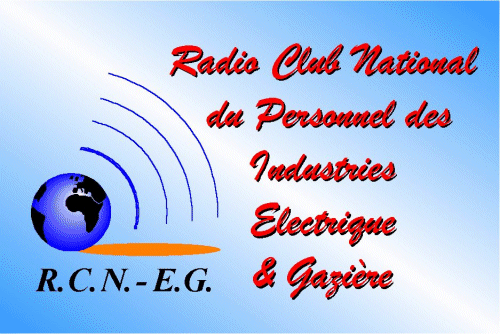 ou RENOUVELLEMENT D’ADHESION (1)ANNÉE 2023NUMERO D’ADHERENT :(2)	INDICATIF RADIOAMATEUR : Mention « SWL » si pas d’indicatif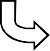  LES ZONES GRISEES SONT A REMPLIR OBLIGATOIREMENT.NOM : 	PRENOM : 	 ADRESSE : 		 CODE POSTAL : 	VILLE : 	 DATE DE NAISSANCE : 	E-MAIL : 	@	_ TELEPHONE FIXE : 	PORTABLE : 	RADIO CLUB DE RATTACHEMENT : 	(membre isolé, ne pas renseigner)_Je suis (3) :Ouvrant-droit	 Ayant-droit conjoint	 Ouvrant-droit retraité	 Ayant-droit enfantAmi du RCN-EG.Rayer la mention inutile.Pour une nouvelle adhésion ce numéro vous sera communiqué par le trésorier.Cocher la case correspondant à votre qualité.Cocher les cases correspondant à vos souhaits.Les informations recueillies sont nécessaires pour votre adhésion. Elles font l’objet d’un traitement informatique et sont destinées au secrétariat de l’association. En application des articles 39 et suivants de la loi du 6 janvier 1978 modifiée, vous bénéficiez d’un droit d’accès et de rectification aux informations vous concernant. Si vous souhaitez exercer ce droit et obtenir communication des informations vous concernant, veuillez adresser votre demande au secrétaire général du RCN-EG.